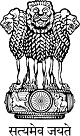 Statement by India at the Universal Periodic Review (UPR) Working Group 34th Session (04-15 November 2019) : 3rd UPR of Angola - Interactive Dialogue, delivered by Ambassador Rajiv K. Chander, Permanent Representative of India, [Geneva, 07 November 2019]Mr. President,             India welcomes the delegation of Angola. We appreciate Angola’s commitment to implementing the recommendations of its second UPR.2.	We welcome Angola’s becoming Party to various international instruments related to human rights framework, including ICERD.  Angola has taken several measures to adopt various laws and policies for strengthening its human rights framework.  We take note of the National Human Rights Strategy (2019-22) which is under the final phase of approval.  3.	India makes the following recommendations to Angola:(a) Continue to take concrete measures on access to drinking water and frame adequate programmes and policies for building infrastructure towards water supply for irrigation and livestock management. (b)  Take necessary measures to implement a coordinated programme to combat the drop -out rate of girls from schools and improve the system of access to education for girls and young women. 4.	We wish the delegation of Angola, all success.Thank you, Mr. President.